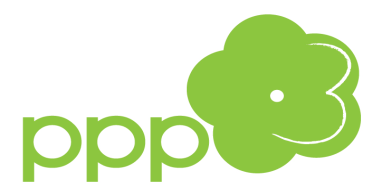 TERAPIA PEDAGOGICZNA Z TRENINGIEM SŁUCHOWYM SAT II
_______________________________________________________________________________Osoby prowadząca: mgr Anna Grabowska Zajęcia dla uczniów  klas VII-VIII szkół podstawowych oraz dla uczniów szkół ponadpodstawowych prowadzone będą z wykorzystaniem systemu e-Terapeuta SAT II, opracowanego przez Pracownię Testów Psychologicznych i Pedagogicznych w Gdańsku. Plan terapii zakłada:Trening deficytowych funkcji z wykorzystaniem systemu SAT II.Trening dekodowania.Trening deficytowych funkcji z wykorzystaniem metod tradycyjnych.Trening czytania.Warunkiem przyjęcia na zajęcia jest złożenie wniosku o objęcie dziecka zajęciami specjalistycznymi 
w Poradni. Do wniosku należy dołączyć dokument z diagnozą zaburzeń przetwarzania słuchowego bądź występowanie ich ryzyka. Wniosek można pobrać w sekretariacie Poradni lub ze strony internetowej 
z zakładki „druki do pobrania” i złożyć go w terminie do 15 września 2023 r. w sekretariacie Poradni.
O ostatecznym przyjęciu dziecka na zajęcia decyduje osoba prowadząca terapię. Rodzice zostaną telefonicznie poinformowani o zakwalifikowaniu dziecka na zajęcia do końca września 2023 r.Serdecznie zapraszam